01.06.2020r. poniedziałekTemat: 1 czerwca - Dzień Dziecka. Moje prawa i obowiązki. Praca z tekstem. Film tematyczny.Dzień dobry!Dzisiaj wszystkie dzieci obchodzą swoje święto- 1 czerwca Dzień Dziecka ! Każde dziecko ma swoje prawa i obowiązki. Przeczytajcie krótkie teksty na ten temat, obejrzyjcie krótkie filmiki a na koniec możecie pokolorować obrazek.Międzynarodowy Dzień Dziecka jest świętem obchodzonym na całym świecie. Został on zapoczątkowany przez Organizację Narodów Zjednoczonych w celu upowszechnienia zapisów i idei poświęconych dzieciom w Karcie Narodów Zjednoczonych z roku 1945.https://www.youtube.com/watch?v=LKtf-N1f3q8  Historia DNIA DZIECKA | 90.SEKUND #01.17https://www.youtube.com/watch?v=ehFalS1F3mo  Prawa dzieckahttps://www.youtube.com/watch?v=Mudintn3BM4  Piosenka o Prawach Dziecka, Piosenki dla dzieci - Mała Orkiestra Dni Naszychhttps://www.youtube.com/watch?v=V40mDOBZXHg  Dzień dziecka | ŻYCZENIAhttps://www.youtube.com/watch?v=7K3_mSb1zRQ  Śpiewające Brzdące - Jesteśmy dziećmi - Piosenki dla dziecihttps://vod.tvp.pl/video/jedyneczka,dzien-dziecka,20022988  Jedyneczka  Dzień Dziecka 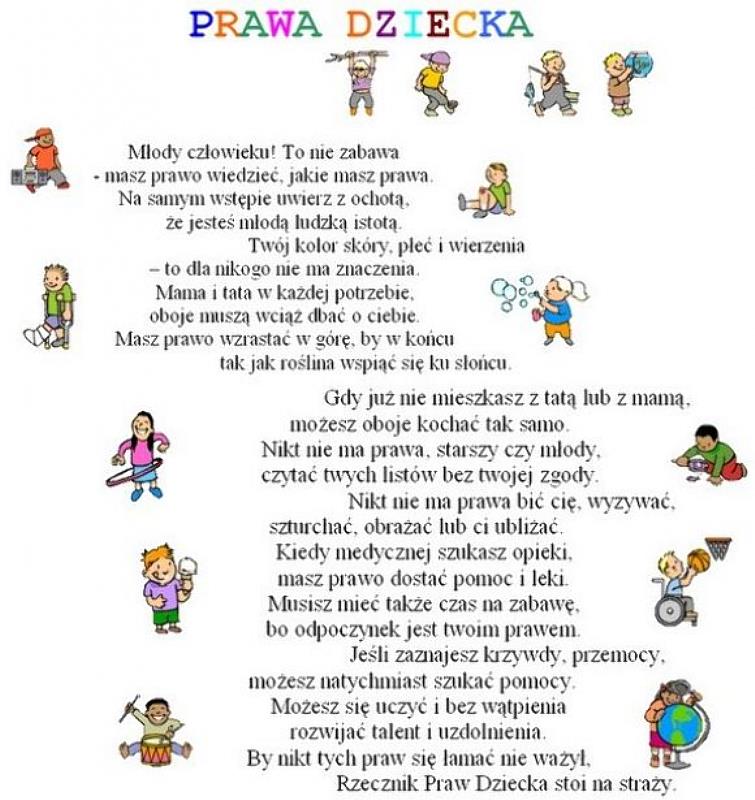 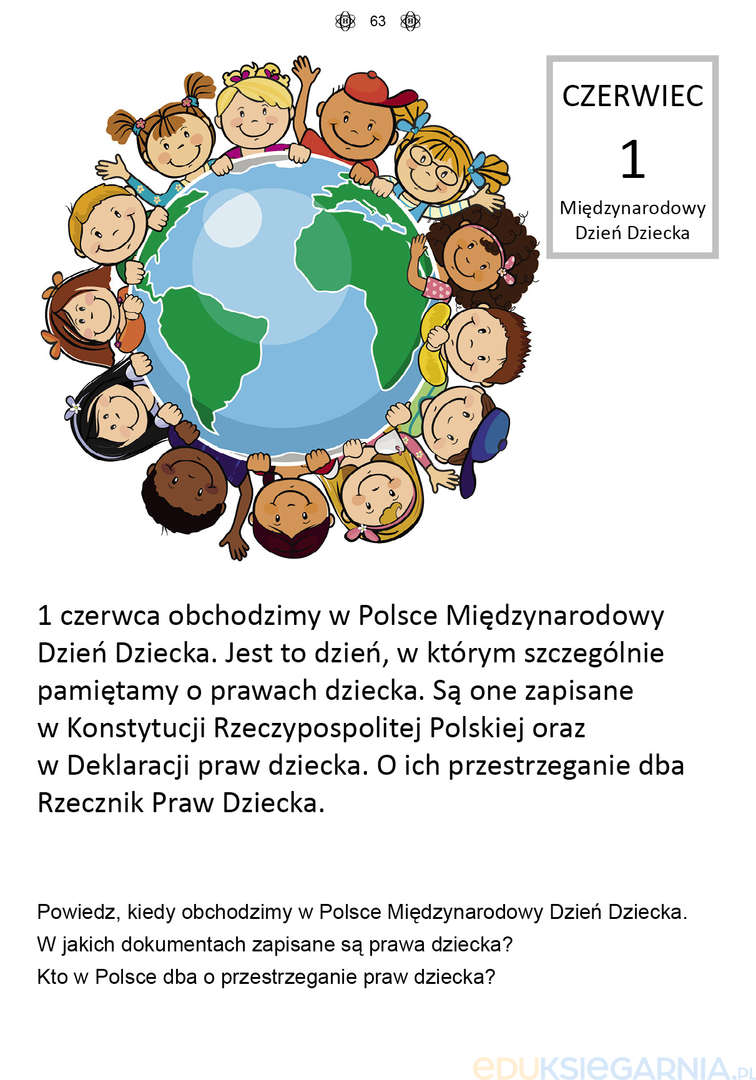 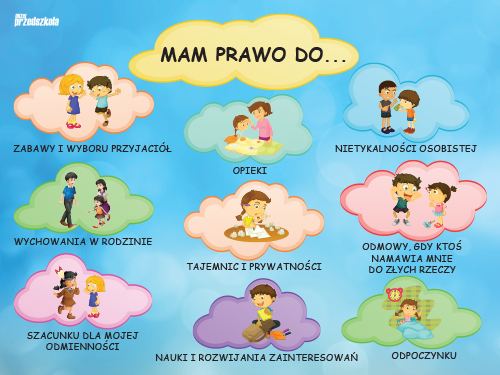 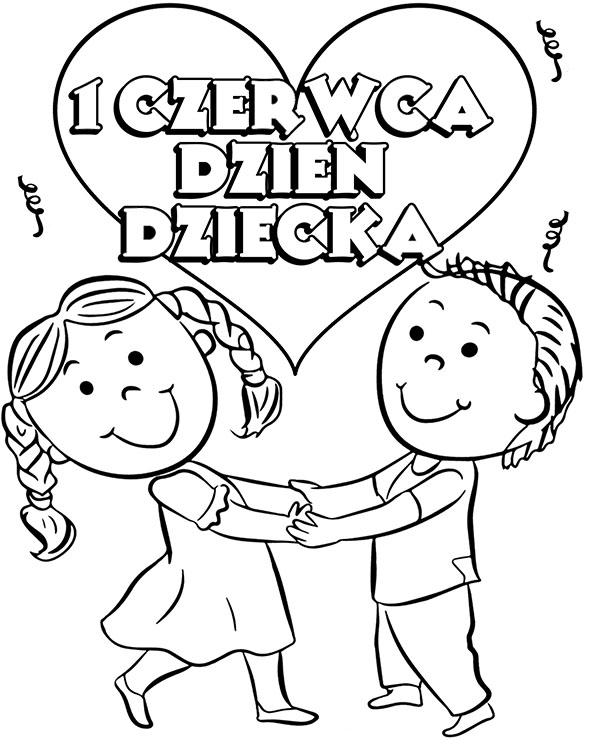 Miłego dnia !!!!!